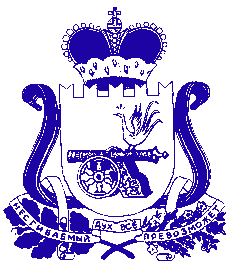 АДМИНИСТРАЦИЯ МУНИЦИПАЛЬНОГО ОБРАЗОВАНИЯ
«ДЕМИДОВСКИЙ РАЙОН» СМОЛЕНСКОЙ ОБЛАСТИПОСТАНОВЛЕНИЕот 24.02.2022  № 97О внесении изменений в постановление Администрации муниципального образования «Демидовский район» Смоленской области от 01.10.2013 № 492 «Об утверждении Порядка принятия решений о разработке муниципальных программ, их формирования и реализации и Порядка проведения оценки эффективности реализации муниципальных программ» (в редакции постановлений Администрации муниципального образования «Демидовский район» Смоленской области от 10.10.2013 № 512, от 30.09.2015 № 480, от 30.11.2016 № 836, от 08.12.2016 № 886, от 07.03.2019 № 125, от 26.03.2019 № 166, от 14.04.2021 № 227 от 27.10.2021 № 602)Администрация муниципального образования «Демидовский район» Смоленской областиПОСТАНОВЛЯЕТ:Внести в постановление Администрации муниципального образования «Демидовский район» Смоленской области от 01.10.2013 № 492 «Об утверждении Порядка принятия решений о разработке муниципальных программ, их формирования и реализации и Порядка проведения оценки эффективности реализации муниципальных программ» (в редакции постановлений Администрации муниципального образования «Демидовский район» Смоленской области от 10.10.2013 № 512, от 30.09.2015 № 480, от 30.11.2016 № 836, от 08.12.2016 № 886, от 07.03.2019 № 125, от 26.03.2019 № 166, от 14.04.2021 № 227, от 27.10.2021 № 602) следующие изменения:1. Изложив п. 1.3., раздела 1 «Общие положения» в новой редакции:«1.3. Для целей настоящего Порядка используются следующие понятия:- муниципальная программа (далее также - программа), - система мероприятий и инструментов, обеспечивающая достижение приоритетов и целей в соответствующей сфере социально-экономического развития муниципального образования «Демидовский район» Смоленской области. Муниципальная программа разрабатывается на срок не менее 3 лет;- структурные элементы муниципальной программы (далее также - структурные элементы) - реализуемые в составе программы региональные проекты, ведомственные проекты, комплексы процессных мероприятий;- комплекс процессных мероприятий - группа скоординированных мероприятий, имеющих общую целевую ориентацию и направленных на выполнение функций и решение текущих задач, органов местного самоуправления муниципального образования «Демидовский район» Смоленской области, реализуемых непрерывно либо на периодической основе;- ответственный исполнитель муниципальной программы – структурные подразделения, юридические лица, отвечающие за разработку и реализацию программы, координирующие деятельность соисполнителей и участников муниципальной программы;- соисполнители муниципальной программы - структурные подразделения, юридические лица, отвечающие за разработку и реализацию региональных проектов, комплексов процессных мероприятий и отдельных мероприятий муниципальной программы;- участники муниципальной программы - структурные подразделения, юридические лица, участвующие в реализации региональных проектов, и комплексов процессных мероприятий в составе муниципальной программы;- цель муниципальной программы - социальный, экономический или иной общественно значимый или общественно понятный эффект от реализации муниципальной программы на момент окончания реализации данной муниципальной программы;- задача структурного элемента муниципальной программы - итог деятельности, направленной на достижение изменений в социально-экономической сфере;- показатель муниципальной программы - количественно измеримый показатель, характеризующий достижение целей муниципальной программы и отражающий конечные общественно значимые социально-экономические эффекты от реализации муниципальной программы.2. Изложив п. 1.4. раздела 1 «Общие положения» в новой редакции:«1.4. Понятия «региональный проект», «ведомственный проект», используемые в настоящем Порядке, применяются в определениях, установленных Постановлением Правительства Российской Федерации от 31.10.2018 № 1288 «Об организации проектной деятельности в Правительстве Российской Федерации».»;3. Изложив Раздел 3. «Перечень программных мероприятий» в новой редакции:«Раздел 3. Сведения о финансировании структурных элементов муниципальной программы.Раздел составляется по форме согласно приложению № 3 к настоящему Порядку.Финансирование отражается по всем структурным элементам муниципальной программы.Мероприятия комплекса процессных мероприятий не могут дублировать мероприятия других комплексов процессных мероприятий муниципальной программы.»;4. Приложение № 2 к постановлению Администрации муниципального образования «Демидовский район» Смоленской области от 01.10.2013 № 492 «Об утверждении Порядка принятия решений о разработке муниципальных программ, их формирования и реализации и Порядка проведения оценки эффективности реализации муниципальных программ» изложить в новой редакции (Приложение № 1);5. Приложение № 3 к постановлению Администрации муниципального образования «Демидовский район» Смоленской области от 01.10.2013 № 492 «Об утверждении Порядка принятия решений о разработке муниципальных программ, их формирования и реализации и Порядка проведения оценки эффективности реализации муниципальных программ» изложить в новой редакции (Приложение № 2);6. Контроль за исполнением настоящего постановления возложить на заместителя Главы муниципального образования «Демидовский район» Смоленской области А.Е. Чистенина.».Глава муниципального образования «Демидовский район» Смоленской области                                            А.Ф. Семенов	Приложение № 1 к Постановлению                                                                об утверждению   Порядка                                                                         принятия решения о разработке                                                                 муниципальных программ,                                                                         их формирования и реализации                                                              от 24.02.2022№ 97Приложение № 2к ПорядкуФорма	Приложение № 2 к Постановлению                                                                об утверждению   Порядка                                                                         принятия решения о разработке                                                                 муниципальных программ,                                                                         их формирования и реализации                                                              от____________№ _____Приложение № 3к порядкуФормаРазработчик: Е.В.Олешова4-13-44«       »                  2022 г.  ВИЗЫ:А.Е. Чистенин                    _________________     «____» _____________2022г  В.И. Никитина                   _________________     «____» _____________2022 г   И.М. Костючков                _________________     «____» _____________2022 г  ПАСПОРТмуниципальной программыОсновные положенияОтветственный исполнитель  муниципальной программыорган исполнительной власти, должность, фамилия, имя, отчество руководителя органа исполнительной властиПериод реализации муниципальной программыэтап I: год начала - год окончанияэтап II: год начала - год окончанияЦели муниципальной программыцель 1цель NНаправления Региональные проекты, реализуемые в рамках областной государственной программыОбъемы финансового обеспечения за весь период реализации (по годам реализации и в разрезе источников финансирования на очередной финансовый год и первый, второй годы планового периода)общий объем финансирования составляет ____тыс. рублей, из них:год начала реализации государственной программы - отчетный финансовый год (всего) - ____тыс. рублей;очередной финансовый год (всего) - ____тыс. рублей, из них:средства федерального бюджета - ____тыс. рублей;средства областного бюджета -____тыс. рублей;средства местных бюджетов - ____ тыс. рублей;средства внебюджетных источников - ____тыс. рублей;1-й год планового периода (всего) - _____ тыс. рублей, из них:средства федерального бюджета - ____тыс. рублей;средства областного бюджета -____тыс. рублей;средства местных бюджетов - ____ тыс. рублей;средства внебюджетных источников - ____тыс. рублей;2-й год планового периода (всего) - ____ тыс. рублей, из них:средства федерального бюджета - ____тыс. рублей;средства областного бюджета -____тыс. рублей;средства местных бюджетов - ____ тыс. рублей;средства внебюджетных источников - ____тыс. рублейПоказатели муниципальной программыПоказатели муниципальной программыНаименование показателяБазовое значение показателя (в году, предшествующем очередному финансовому году)Планируемое значение показателяПланируемое значение показателяПланируемое значение показателяНаименование показателяБазовое значение показателя (в году, предшествующем очередному финансовому году)очередной финансовый год1-й год планового периода2-й год планового периода12345СВЕДЕНИЯо финансировании структурных элементов муниципальной программы__________________________________________(наименование муниципальной программы)N п/пНаименованиеНаименованиеУчастник муниципальной программыИсточник финансового обеспечения (расшифровать)Объем средств на реализацию муниципальной программы на очередной финансовый год и плановый период (тыс. рублей)Объем средств на реализацию муниципальной программы на очередной финансовый год и плановый период (тыс. рублей)Объем средств на реализацию муниципальной программы на очередной финансовый год и плановый период (тыс. рублей)Объем средств на реализацию муниципальной программы на очередной финансовый год и плановый период (тыс. рублей)N п/пНаименованиеНаименованиеУчастник муниципальной программыИсточник финансового обеспечения (расшифровать)всегоочередной финансовый год1-й год планового периода2-й год планового периода1223456781. Региональный проект «Наименование»1. Региональный проект «Наименование»1. Региональный проект «Наименование»1. Региональный проект «Наименование»1. Региональный проект «Наименование»1. Региональный проект «Наименование»1. Региональный проект «Наименование»1. Региональный проект «Наименование»1. Региональный проект «Наименование»1.1.Результат 1Результат 11.2.Мероприятие 1.1Мероприятие 1.11.3.Мероприятие 1.2Мероприятие 1.21.4.Результат 2Результат 21.5.Мероприятие 2.1Мероприятие 2.11.6.Мероприятие 2.2Мероприятие 2.21.7.Результат NРезультат N1.8.Мероприятие N. 1Мероприятие N. 11.9.Мероприятие N. 2Мероприятие N. 2Итого по региональному проектуИтого по региональному проектуИтого по региональному проекту2. Ведомственный проект «Наименование»2. Ведомственный проект «Наименование»2. Ведомственный проект «Наименование»2. Ведомственный проект «Наименование»2. Ведомственный проект «Наименование»2. Ведомственный проект «Наименование»2. Ведомственный проект «Наименование»2. Ведомственный проект «Наименование»2. Ведомственный проект «Наименование»2.1.Результат 1Результат 12.2.Мероприятие 1.1Мероприятие 1.12.3.Мероприятие 1.2Мероприятие 1.22.4.Результат 2Результат 22.5.Мероприятие 2.1Мероприятие 2.12.6.Мероприятие 2.2Мероприятие 2.22.7.Результат NРезультат N2.8.Мероприятие N. 1Мероприятие N. 12.9.Мероприятие N. 2Мероприятие N. 2Итого по ведомственному проектуИтого по ведомственному проектуИтого по ведомственному проекту3. Комплекс процессных мероприятий «Наименование»3. Комплекс процессных мероприятий «Наименование»3. Комплекс процессных мероприятий «Наименование»3. Комплекс процессных мероприятий «Наименование»3. Комплекс процессных мероприятий «Наименование»3. Комплекс процессных мероприятий «Наименование»3. Комплекс процессных мероприятий «Наименование»3. Комплекс процессных мероприятий «Наименование»3. Комплекс процессных мероприятий «Наименование»3.1.Мероприятие 13.2.Мероприятие 23.3.Мероприятие NИтого по комплексу процессных мероприятийИтого по комплексу процессных мероприятий4. Отдельные мероприятия4. Отдельные мероприятия4. Отдельные мероприятия4. Отдельные мероприятия4. Отдельные мероприятия4. Отдельные мероприятия4. Отдельные мероприятия4. Отдельные мероприятия4. Отдельные мероприятияВсего по государственной программеВсего по государственной программеВсего по государственной программеВсего по государственной программеОтп. 1 экз. в делоИсп. Н.А.Стефаненкова4-19-96«      »                 2022 г.Разослать: отделу по экономическому развитию, финансовое управление, Совет депутатов, прокуратура.